Дошкольное образование в Российской Федерации для детей в возрасте от двух месяцев до 8 лет может быть получено как непосредственно в организациях, осуществляющих образовательную деятельность, так и вне образовательных организаций – в форме семейного образования. При этом право выбора формы освоения дошкольного образования остается за родителями (законными представителями) детей.В соответствии с законодательством Российской Федерации родители (законные представители), обеспечивающие получение детьми дошкольного образования в форме семейного образования, имеют право на получение методической, психолого-педагогической, диагностической и консультативной помощи на базе консультационных пунктов без взимания платы.В Лужском районе функционируют консультационные пункты по взаимодействию дошкольных образовательных организаций с родительской общественностью на базе: МДОУ «Детский сад №5 комбинированного вида», МДОУ «Детский сад №9 комбинированного вида», МДОУ «Детский сад №11», МДОУ «Детский сад №17 комбинированного вида», МДОУ «Детский сад №15 комбинированного вида», МДОУ «Детский сад №10 комбинированного вида», МДОУ «Детский сад №4», МБДОУ «Детский сад №3 комбинированного вида».Целью деятельности консультационного пункта является распространение разработанных инновационных моделей работы с родительской общественностью и родителями, чьи несовершеннолетние дети не посещают дошкольные образовательные организации Лужского муниципального района Ленинградской области.Задачи консультационного пункта:- обеспечение  организационно-правовых,  материально -технических, финансовых, кадровых и информационно-методических условий деятельности пункта;- организация работы пункта в форме консультационно -методическоой помощи, реализующей мероприятия по взаимодействию с родительской общественностью;
-   подготовка  и  распространение  положительного опыта пункта;-   мониторинг деятельности пункта.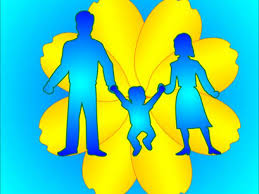                                            Мы рады Вас видеть!Наименование образовательного учрежденияАдрес, телефонСпециалистыМДОУ «Детский сад № 3 комбинированного вида188270, Ленинградская обл., Лужский р-он, д. Заклинье ул. Новая д. 34Тел.: (81372) 6 96 21Логопед,педагог-психологМДОУ «Детский сад № 4»188230, Ленинградская обл., г. Луга, пр. Кирова, д. 49Тел.: (81372) 2 21 57Логопед,педагог-психолог,дефектологМДОУ «Детский сад № 5 комбинированного вида188230, Ленинградская обл., г. Луга, ул. Красной Артиллерии, д. 24Тел.: (81372) 2 21 78Логопед,педагог-психолог,дефектологМДОУ «Детский сад № 9 комбинированного вида188230, Ленинградская обл., г. Луга, ул. Красной Артиллерии, д. 38Тел.: (81372) 2 36 47Логопед,педагог-психологМДОУ «Детский сад № 10 комбинированного вида188230, Ленинградская обл., г. Луга, ул. Заречная, д. 91Тел.: (81372) 2 39 48Логопед,педагог-психологМДОУ «Детский сад № 11»188230, Ленинградская обл., г. Луга, ул. Мелиораторов, д. 7 АТел.: (81372) 2 33 40Воспитатель(дистанционное обучение)МДОУ «Детский сад № 15 комбинированного вида188230, Ленинградская обл., г. Луга, пр. Кирова, д. 76Тел.: (81372) 2 18 95Логопед,педагог-психологМДОУ «Детский сад № 17 комбинированного вида188285, Ленинградская обл., Лужский р-он, д. Ретюнь д. 14Тел.: (81372) 5 37 56Логопед,педагог-психолог 